Bonjour,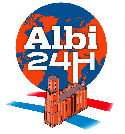 Vous êtes officiellement inscrit à la course Open des Championnats du Monde des 24 heures à Albi les 26 et 27 Octobre 2019 .Nos équipes seront heureuses de vous accueillir et seront à votre disposition pour vous aider tout au long de la compétition. Au fur et à mesure, vous recevrez les informations nécessaires afin de faciliter votre accueil . REGLEMENT : Bien lire le règlement que vous trouverez sur le site www.albi24h.fr qui est disponible en français et en anglais .PARCOURS : Des travaux sont en cours pour améliorer le circuit . Sitôt terminés, vous pourrez les visualiser sur le site dans l’onglet circuit. Le parcours mesurera environ  1500 mètres avec une partie de 400 mètres sur la piste en tartan.ABRIS OPEN : Les tentes pour les Athlètes de la compétition OPEN seront installées de part et d’autre du circuit , avant le chapiteau Bodega qui abrite le ravitaillement commun. 4 tentes de 10x4 pour les 40 Athlètes sélectionnés et leurs accompagnants. Tentes équipées de tables, chaises, électricité et accès Wifi. Pour ne pas gêner l’ensemble des coureurs sur cet espace nous vous demandons de limiter la présence des accompagnants à 2/3 personnes. Merci de votre compréhension.BADGE COUREUR : Le badge remis au coureur, permettra à l’accompagnant d’accéder au ravitaillement commun. ACCES PARCOURS : Sauf l’accès sur la piste, réservé aux nations, Les Tribunes et l’ensemble du parcours  permettront à TOUS de profiter de l’évènement à tout moment et de visualiser les résultats en permanence sur le grand écran de 60 m2 .BUVETTE : Une buvette très bien pourvue sera ouverte en permanence durant les 24h.PARKING P3 : A disposition de ceux qui arriveront par la route.REPAS : Nous ferons un point pour la réservation des repas début Septembre. Tous les repas seront réalisés sur place par nos cuisiniers qui auront plus de 4500 repas à gérer en quelques jours. Prenez vos précautions et réservez vos repas à l’avance, souhaitant proposer des produits de qualité, il sera difficile de faire des réservations sur place.L’Equipe Bureau ALBI24H  vous souhaite une  Bonne préparation et vous dit à très bientôt. Contact : « Didier » 07.87.78.77.23  ou  didier.thiriot2@orange.fr ou info@albi24h.frInfo /Juin 2019/